INFOCENTRUM A OBEC LÁNOV VÁS ZVOU 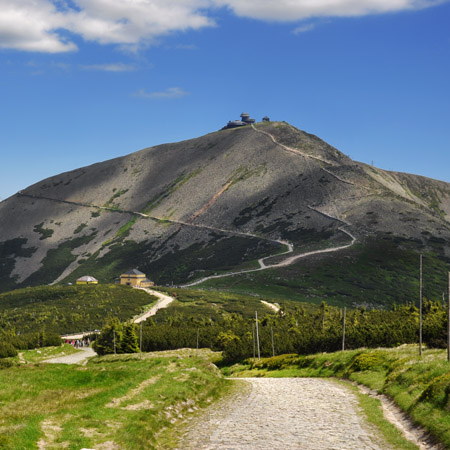 na 17. ročník turistické akce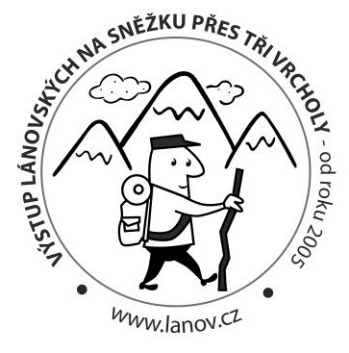 VÝSTUP LÁNOVSKÝCH NA SNĚŽKU Sobota 25. 6. 2022Informace, plánek cesty a podobně při prezenci.Lánov - Sněžka a zpět (40 km):infocentrum Lánov - Špička - Bönischovy boudy - Jelení vrch - Rejdiště - Tetřeví boudy - nad Lyžařskou boudou - Chalupa Na rozcestí - Výrovka - Luční bouda - cik cak cesta - Sněžka - Jubilejní cesta - stejnou cestou až k Chalupě Na rozcestí - Dvorská bouda - Hanapetrova Paseka - Rudolfov - Dolní Dvůr - fotbalové hřiště v Prostředním LánověProstřední Lánov - Horní Lánov a zpět (10,5 km):infocentrum Lánov - lom v Horním Lánově - Prisslova bouda - Horní Lánov - fotbalové hřiště v Prostředním LánověStartovné 30 Kč, děti do 15 let zdarma. Účast na vlastní nebezpečí.Parkování u infocentra nebo vedle obecního úřadu před samoobsluhou.Cíl: Hospůdka na hřišti - oficiální ukončení s občerstvením 12:00 - 18:00.        Za obdrženou bankovku si na náš účet dejte jídlo a pití.